		Annbank Primary SchoolWelcome back to Term 2 in Primary 7F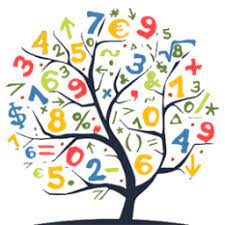 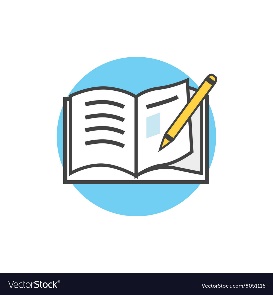 Here’s what we will be learning in class this term!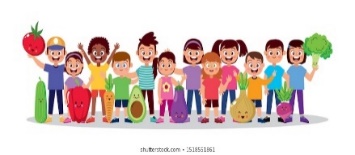 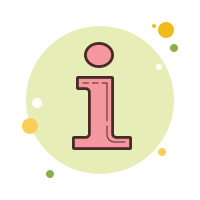 